InnPower Corporation (InnPower)2020 IRM ApplicationEB-2019-0047Application AnalysisOctober 10, 2019Staff Question #1Ref:	IRM Rate Generator, Tab 3. Continuity ScheduleIn 2016, Account 1550, RSVA LV Variance Account captured transactions debit transactions of $583,100. In 2017, further debit transactions amounted to $445,237. In 2018, debit transactions were $265,570. These transactions account for the total 2018 closing balance of $1,293,907.Please provide a table for the years 2016, 2017, and 2018 which outlines, by rate class, all Revenues and Expenses related to LV charges.Please provide an explanation for material differences between revenues and expensesStaff Question #2Ref:	IRM Rate Generator, Tab 3. Continuity ScheduleIn 2016, Account 1580, RSVA Wholesale Market Service Charge captured credit transactions of $317,938. In 2017, further credit transactions amounted to $275,006. In 2018, credit transactions were $35,850.Please provide a table for the years 2016, 2017, and 2018 which outlines, the retail volumes, rates and revenue by rate class, and the wholesale volumes, rates and expenses related to RSVA Wholesale Market Service Charge.Please provide an explanation for material differences between revenues and expensesStaff Question #3Ref:	IRM Rate Generator, Tab 3. Continuity ScheduleIRM Rate Generator, Tab 12. Historic WholesaleIn 2016, Account 1584, RSVA Retail Transmission Network Charge captured debit transactions of $726,323. In 2017, further debit transactions amounted to $314,868. In 2018, debit transactions were $381,546.In 2016, Account 1586, RSVA Retail Transmission Connection Charge captured debit transactions of $592,663. In 2017, further debit transactions amounted to $320,942. In 2018, debit transactions were $329,317.Please provide tables for the years 2016, 2017 and 2018, by rate class, including volumes and RTSR charges, for all Revenues, as well as the wholesale transmission/host distributor transmission volumes and rates for all expenses reconciling back to the annual RSVA variances. Please provide explanations for material differences between revenues and expenses by year, and between years.Staff Question #4Ref:	IRM Rate Generator, Tab 15. RTSR Rates to ForecastInnPower is proposing increases to its RTSR rates from 7.7% to 17.5% in 2020.Please reconcile the components of the increase, i.e. price and volume contributors explaining causes for each of the reasons for the increase, provide a table by rate class outlining the drivers of the proposed increase to both the connection and network RTSRs.To the extent that the increase is driven by changes in wholesale and retail billed volumes, please explain the underlying reasons for the change in wholesale volumes, and retail volumes billed quantities for 2017 and 2018. Staff Question #5Ref: Rate Generator Model, Tab 3 - DVA Continuity SchedulePlease explain the “Interest Adjustment” for a debit of $958,573 in Account 1588 shown for year 2018 on the DVA Continuity Schedule.Staff Question #6Ref:	IRM Rate Generator, Tab 4. Billing Det. For Def-VarIn cell J4, InnPower has not indicated that it confirms the accuracy of the information entered in this worksheet.Can InnPower can confirm the accuracy of the information in this worksheet?If a) cannot be confirmed, please provide details on the information InnPower believes should be populated, and reconcile this to the information populated.Staff Question #7Ref:	Manager’s Summary, Appendix BIRM Rate Generator, Tab 4. Billing Det. For Def-Var	IRM Rate Generator, Tab 5. Allocating Def-Var BalancesInnPower explained that the 2016 Group 1 rate riders were calculated based on a 12 month disposition, but was collected for 24 months. It explained that this collection results in a credit owing to customers of $438,430. The factors for this include:An over collection of the GA Rate Rider for 2016An over collection of other rate variance accounts for 2016No collection of 1595 for the years 2009-2014, even though disposition was intended.In column O of the second reference, InnPower has proposed recovery of 1595 to be allocated 61% to Residential, 14% to General Service less than 50 kW and 25% to General Service 50 kW to 4,999 kW. OEB staff notes that these are the same percentages located in column C of the third reference – reflecting the kWh proportions for allocation of 2020 rate riders.OEB Staff notes that the rate riders contributing to the Account 1595 (2016) balance are varied, and may have different allocations. For instance, the GA rate rider was allocated to rate payers on the basis of non-RPP kWh:Please complete the attached worksheet itemizing the drivers of the Account 1595 (2016) balance. Add further columns, if necessary.Does InnPower consider it reasonable to allocate 1595 (2016) on the basis calculated in step a)?If InnPower disagrees with b), Please confirm that InnPower is proposing to dispose of 1595 using the total kWh share in the current application, rather than proportionate share from the 2016 rate application.If InnPower disagrees with b) and c) cannot be confirmed, please explain the methodology used and provide a derivation of the allocation percentages in column O of the first reference.Staff Question #8Ref:	Manager’s Summary, page 14.IRM Rate Generator, Tab 6. Class A Consumption DataInnPower states that it “has had two customers who have transitioned to Class A or the Industrial Conservation Initiative (“ICI”). The second reference indicates that Customer 1 transitioned in 2017, and spent the entire year of 2018 in Class A. Customer 2 does not have consumption data for 2017, implying a 2018 transition. However, Customer 2 has both the first and second half of 2018 recorded as being in Class A.The total 2018 consumption for non-transitioning customers reconciles to that of Customer 1 alone.Please confirm that there are only two Class A customers, and no other customers have been Class A customers.Please indicate when Customer 2 became a Class A customer.Staff Question #9Ref:	IRM Rate Generator, Tab 6.2a. CBR B_AllocationThe Total Consumption Less WMP Consumption has not been populated for 2017 and 2016.Please provide the total consumption less WMP consumption for 2017 and 2016.Staff Question #10Ref: Completeness Item #2 filed Aug. 30, 2019, DVA Continuity ScheduleInnPower has made material adjustments to its commodity accounts from 2015 to 2018 as indicated by the evidence (an excerpt reproduced below) as it was not performing proper true-ups in the past. 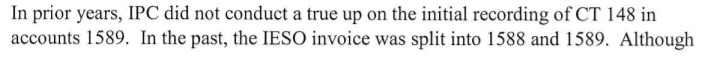 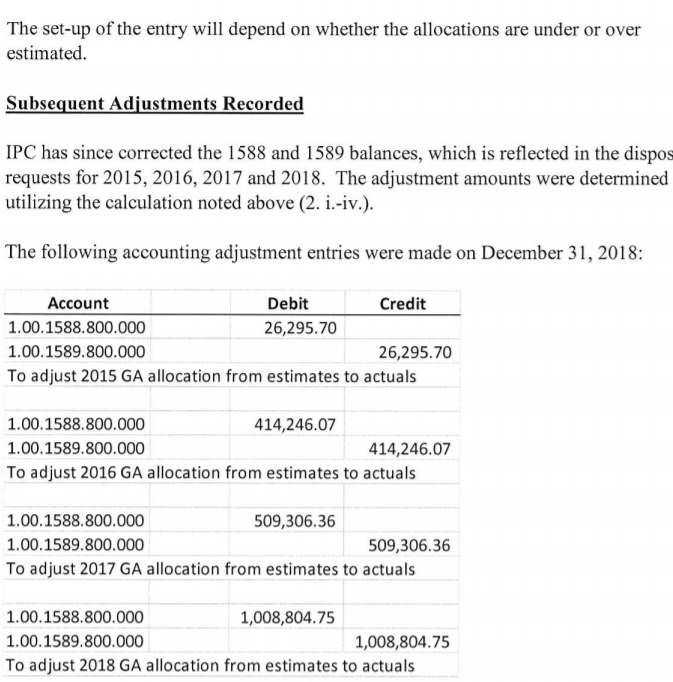 In addition, the OEB expressed numerous concerns over InnPower’s settlement and accounting processes and its Group 1 account balances, and ordered an audit. It stated: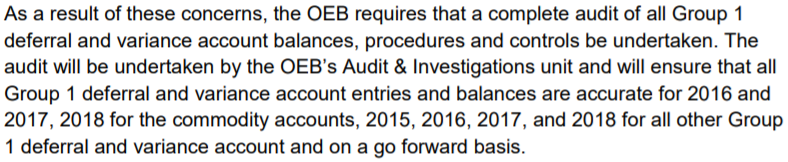 OEB staff notes that the audit has not yet been completed. Given the magnitude of the adjustments made by InnPower to the commodity accounts (provided in part a) above), and the OEB’s concerns over the accuracy of InnPower’s commodity variance accounts, why does InnPower deem it appropriate to dispose of the commodity account balances before the completion of the audit?Staff Question #11Ref: GA Analysis Workform for years 2015, 2016, 2017 and 2018The Table below provides the calculated loss factor in the evidence for each of the 4 years:Please explain the variation in the calculated loss factor over the years.Staff Question #12Ref: Response to Completeness Letter Item #3, filed Aug. 30, 2019InnPower “confirms that it follows the OEB’s letter dated May 23, 2017 – Guidance on the disposition of Accounts 1588 and 1589.”On February 21, 2019, the OEB issued its letter entitled Accounting Guidance related to Accounts 1588 Power, and 1589 RSVA Global Adjustment as well as the related accounting guidance. The accounting guidance is effective January 1, 2019 and is to be implemented by August 31, 2019. Distributors are expected to consider the accounting guidance in the context of historical balances that have yet to be disposed on a final basis (including the 2018 balances that may be requested for disposition in this rate application). In this application, distributors are to provide a status update on the implementation of the new accounting guidance, a review of historical balances, results of the review, and any adjustments made to account balances.Can InnPower confirm that it has also implemented guidance in the February 21, 2019 letter? If not, please explain why and provide InnPower’s plan for when this guidance will be implemented?YearCalculated Loss Factor20151.072020161.074720171.038520180.09503